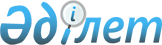 Об утверждении бюджета Приишимского сельского округа района Шал акына на 2022-2024 годыРешение маслихата района Шал акына Северо-Казахстанской области от 30 декабря 2021 года № 17/8
      Сноска. Вводится в действие с 01.01.2022 в соответствии с пунктом 5 настоящего решения.
      В соответствии со статьями 9-1, 75 Бюджетного кодекса Республики Казахстан и статьей 6 Закона Республики Казахстан "О местном государственном управлении и самоуправлении в Республике Казахстан", маслихат района Шал акына Северо-Казахстанской области РЕШИЛ:
      1. Утвердить бюджет Приишимского сельского округа района Шал акына на 2022-2024 годы согласно приложениям 1, 2, 3 соответственно, в том числе на 2022 год в следующих объемах:
      1) доходы – 24 500,4 тысяч тенге:
      налоговые поступления – 3 471,7 тысяч тенге;
      неналоговые поступления – 11,6 тысяч тенге;
      поступления от продажи основного капитала – 0 тысяч тенге;
      поступления трансфертов – 21 017,1 тысяч тенге;
      2) затраты – 24 970,8 тысяч тенге;
      3) чистое бюджетное кредитование – 0 тысяч тенге:
      бюджетные кредиты – 0 тысяч тенге;
      погашение бюджетных кредитов – 0 тысяч тенге;
      4) сальдо по операциям с финансовыми активами – 0 тысяч тенге:
      приобретение финансовых активов – 0 тысяч тенге;
      поступления от продажи финансовых активов государства – 0 тысяч тенге;
      5) дефицит (профицит) бюджета – -470,4 тысяч тенге;
      6) финансирование дефицита (использование профицита) бюджета – 470,4 тысяч тенге:
      поступление займов – 0 тысяч тенге;
      погашение займов – 0 тысяч тенге;
      используемые остатки бюджетных средств – 470,4 тысяч тенге.
      Сноска. Пункт 1 в редакции решения маслихата района Шал акына Северо-Казахстанской области от 10.08.2022 № 23/10 (вводится в действие с 01.01.2022) ; от 20.10.2022 № 25/11 (вводится в действие с 01.01.2022) ; от 28.11.2022 № 27/12 (вводится в действие с 01.01.2022).


      2. Установить, что доходы бюджета Приишимского сельского округа на 2022 год формируются в соответствии со статьей 52-1 Бюджетного кодекса Республики Казахстан за счет следующих налоговых поступлений:
      1) налога на имущество физических лиц по объектам обложения данным налогом, находящимся на территории Приишимского сельского округа;
      2) земельного налога на земли населенных пунктов с физических и юридических лиц по земельным участкам, находящимся на территории Приишимского сельского округа;
      3) налога на транспортные средства:
      с физических лиц, место жительства которых находится на территории Приишимского сельского округа;
      с юридических лиц, место нахождения которых, указываемое в их учредительных документах, располагается на территории Приишимского сельского округа;
      4) платы за пользование земельными участками.
      3. Установить бюджетную субвенцию, передаваемую из районного бюджета в бюджет Приишимского сельского округа на 2022 год в сумме 19 027 тысяч тенге.
      4. Учесть в бюджете Приишимского сельского округа на 2022 год поступление целевых трансфертов из республиканского, областного и районного бюджета.
      Распределение указанных целевых трансфертов определяется решением акима Приишимского сельского округа района Шал акына Северо-Казахстанской области "О реализации решения маслихата района Шал акына "Об утверждении бюджета Приишимского сельского округа района Шал акына на 2022-2024 годы".
      5. Настоящее решение вводится в действие с 1 января 2022 года. Бюджет Приишимского сельского округа района Шал акына на 2022 год
      Сноска. Приложение 1 в редакции решения маслихата района Шал акына Северо-Казахстанской области от 10.08.2022 № 23/10 (вводится в действие с 01.01.2022) ; от 20.10.2022 № 25/11 (вводится в действие с 01.01.2022) ; от 28.11.2022 № 27/12 (вводится в действие с 01.01.2022).Бюджет Приишимского сельского округа района Шал акына на 2023 годБюджет Приишимского сельского округа района Шал акына на 2024 год
					© 2012. РГП на ПХВ «Институт законодательства и правовой информации Республики Казахстан» Министерства юстиции Республики Казахстан
				
      Секретарь маслихата района Шал акынаСеверо-Казахстанской области 

О. Амрин
Приложение 1к решению маслихатарайона Шал акынаСеверо-Казахстанской областиот 30 декабря 2021 года№ 17/8
Категория
Класс
Класс
Подкласс
Наименование
Сумма, тысяч тенге
1
2
2
3
4
5
1) Доходы:
24 500,4
1
Налоговые поступления
3 471,7
04
04
Налоги на собственность
3 457,1
1
Налоги на имущество
130,5
3
Земельный налог
144,5
4
Налог на транспортные средства
3 182,1
05
05
Внутренние налоги на товары, работы и услуги
14,6
3
Поступления за использование природных и других ресурсов
14,6
2
Неналоговые поступления
11,6
04
04
Штрафы, пени, санкции, взыскания, налагаемые государственными учреждениями, финансируемыми из государственного бюджета, а также содержащимися и финансируемыми из бюджета (сметы расходов) Национального Банка Республики Казахстан
11,6
1
Штрафы, пени, санкции, взыскания, налагаемые государственными учреждениями, финансируемыми из государственного бюджета, а также содержащимися и финансируемыми из бюджета (сметы расходов) Национального Банка Республики Казахстан, за исключением поступлений от организаций нефтяного сектора и в Фонд компенсации потерпевшим
11,6
4
Поступления трансфертов
21 017,1
02
02
Трансферты из вышестоящих органов государственного управления
21 017,1
3
Трансферты из районного (города областного значения) бюджета
21 017,1
Функциональная группа
Функциональная группа
Функциональная группа
Функциональная группа
Наименование
Сумма, тысяч тенге
Функциональная подгруппа
Функциональная подгруппа
Функциональная подгруппа
Наименование
Сумма, тысяч тенге
Администратор бюджетных программ
Администратор бюджетных программ
Наименование
Сумма, тысяч тенге
Программа
Наименование
Сумма, тысяч тенге
2) Затраты:
24 970,8
01
Государственные услуги общего характера
19 466,9
1
Представительные, исполнительные и другие органы, выполняющие общие функции государственного управления
19 466,9
124
Аппарат акима города районного значения, села, поселка, сельского округа
19 466,9
001
Услуги по обеспечению деятельности акима города районного значения села, поселка, сельского округа
19 466,9
07
Жилищно-коммунальное хозяйство
4 175
3
Благоустройство населенных пунктов
4 175
124
Аппарат акима города районного значения, села, поселка, сельского округа
4 175
008
Освещение улиц в населенных пунктах
 800
009
Обеспечение санитарии населенных пунктов
200
011
Благоустройство и озеленение населенных пунктов
3 175
12
Транспорт и коммуникации
5,0
1
Автомобильный транспорт
5,0
124
Аппарат акима города районного значения, села, поселка, сельского округа
5,0
045
Капитальный и средний ремонт автомобильных дорог в городах районного значения, селах, поселках, сельских округах
5,0
13
Прочие
1 322,8
9
Прочие
1 322,8
124
Аппарат акима города районного значения, села, поселка, сельского округа
1 322,8
040
Реализация мероприятий для решения вопросов обустройства населенных пунктов в реализацию мер по содействию экономическому развитию регионов в рамках Государственной программы развития регионов до 2025 года
1 322,8 
15
Трансферты
1,1
1
Трансферты
1,1
124
Аппарат акима города районного значения, села, поселка, сельского округа
1,1
048
Возврат неиспользованных (недоиспользованных) целевых трансфертов
1,1
3) Чистое бюджетное кредитование
0
Бюджетные кредиты
0
Погашение бюджетных кредитов
0
4) Сальдо по операциям с финансовыми активами 
0
Приобретение финансовых активов
0
Поступления от продажи финансовых активов государства
0
5) Дефицит (профицит) бюджета
-470,4
 6) Финансирование дефицита (использование профицита) бюджета
470,4
Поступления займов
0
Погашение займов
0
Категория
Класс
Класс
Подкласс
Наименование
Сумма, тысяч тенге
1
2
2
3 
4
5
8
Используемые остатки бюджетных средств 
470,4
01
01
Остатки бюджетных средств
470,4
1 
Свободные остатки бюджетных средств
470,4Приложение 2к решению маслихатарайона Шал акынаСеверо-Казахстанской областиот 30 декабря 2021 года№ 17/8
Категория
Класс
Класс
Подкласс
Наименование
Сумма, тысяч тенге
1
2
2
3
4
5
1) Доходы:
26 048
1
Налоговые поступления
5 038
04
04
Налоги на собственность
3 938
1
Налоги на имущество
145
3
Земельный налог
130
4
Налог на транспортные средства
3 663
05
05
Внутренние налоги на товары, работы и услуги
1 100
3
Поступления за использование природных и других ресурсов
1 100
4
Поступления трансфертов
21 010
02
02
Трансферты из вышестоящих органов государственного управления
21 010
3
Трансферты из районного (города областного значения) бюджета
21 010
Функциональная группа
Функциональная группа
Функциональная группа
Функциональная группа
Наименование
Сумма, тысяч тенге
Функциональная подгруппа
Функциональная подгруппа
Функциональная подгруппа
Наименование
Сумма, тысяч тенге
Администратор бюджетных программ
Администратор бюджетных программ
Наименование
Сумма, тысяч тенге
Программа
Наименование
Сумма, тысяч тенге
2) Затраты:
26 048
01
Государственные услуги общего характера
22 696
1
Представительные, исполнительные и другие органы, выполняющие общие функции государственного управления
22 696
124
Аппарат акима города районного значения, села, поселка, сельского округа
22 696
001
Услуги по обеспечению деятельности акима города районного значения села, поселка, сельского округа
22 696
07
Жилищно-коммунальное хозяйство
1 000
3
Благоустройство населенных пунктов
1 000
124
Аппарат акима города районного значения, села, поселка, сельского округа
1 000
008
Освещение улиц в населенных пунктах
 800
009
Обеспечение санитарии населенных пунктов
200
12
Транспорт и коммуникации
500
1
Автомобильный транспорт
500
124
Аппарат акима города районного значения, села, поселка, сельского округа
500
013
Обеспечение функционирования автомобильных дорог в городах районного значения, селах, поселках, сельских округах
500
13
Прочие
1 852
9
Прочие
1 852
124
Аппарат акима города районного значения, села, поселка, сельского округа
1 852
040
Реализация мероприятий для решения вопросов обустройства населенных пунктов в реализацию мер по содействию экономическому развитию регионов в рамках Государственной программы развития регионов до 2025 года
1 852 
3) Чистое бюджетное кредитование
0
Бюджетные кредиты
0
Погашение бюджетных кредитов
0
4) Сальдо по операциям с финансовыми активами 
0
Приобретение финансовых активов
0
Поступления от продажи финансовых активов государства
0
5) Дефицит (профицит) бюджета
0
 6) Финансирование дефицита (использование профицита) бюджета
0
Поступления займов
0
Погашение займов
0
Категория
Класс
Класс
Подкласс
Наименование
Сумма, тысяч тенге
1
2
2
3 
4
5
8
Используемые остатки бюджетных средств 
0
01
01
Остатки бюджетных средств
0
1 
Свободные остатки бюджетных средств
0Приложение 3к решению маслихатарайона Шал акынаСеверо-Казахстанской областиот 30 декабря 2021 года№ 17/8
Категория
Класс
Класс
Подкласс
Наименование
Сумма, тысяч тенге
1
2
2
3
4
5
1) Доходы:
26 048
1
Налоговые поступления
5 038
04
04
Налоги на собственность
3 938
1
Налоги на имущество
145
3
Земельный налог
130
4
Налог на транспортные средства
3 663
05
05
Внутренние налоги на товары, работы и услуги
1 100
3
Поступления за использование природных и других ресурсов
1 100
4
Поступления трансфертов
21 010
02
02
Трансферты из вышестоящих органов государственного управления
21 010
3
Трансферты из районного (города областного значения) бюджета
21 010
Функциональная группа
Функциональная группа
Функциональная группа
Функциональная группа
Наименование
Сумма, тысяч тенге
Функциональная подгруппа
Функциональная подгруппа
Функциональная подгруппа
Наименование
Сумма, тысяч тенге
Администратор бюджетных программ
Администратор бюджетных программ
Наименование
Сумма, тысяч тенге
Программа
Наименование
Сумма, тысяч тенге
2) Затраты:
26 048
01
Государственные услуги общего характера
22 696
1
Представительные, исполнительные и другие органы, выполняющие общие функции государственного управления
22 696
124
Аппарат акима города районного значения, села, поселка, сельского округа
22 696
001
Услуги по обеспечению деятельности акима города районного значения села, поселка, сельского округа
22 696
07
Жилищно-коммунальное хозяйство
1 000
3
Благоустройство населенных пунктов
1 000
124
Аппарат акима города районного значения, села, поселка, сельского округа
1 000
008
Освещение улиц в населенных пунктах
 800
009
Обеспечение санитарии населенных пунктов
200
12
Транспорт и коммуникации
500
1
Автомобильный транспорт
500
124
Аппарат акима города районного значения, села, поселка, сельского округа
500
013
Обеспечение функционирования автомобильных дорог в городах районного значения, селах, поселках, сельских округах
500
13
Прочие
1 852
9
Прочие
1 852
124
Аппарат акима города районного значения, села, поселка, сельского округа
1 852
040
Реализация мероприятий для решения вопросов обустройства населенных пунктов в реализацию мер по содействию экономическому развитию регионов в рамках Государственной программы развития регионов до 2025 года
1 852 
3) Чистое бюджетное кредитование
0
Бюджетные кредиты
0
Погашение бюджетных кредитов
0
4) Сальдо по операциям с финансовыми активами 
0
Приобретение финансовых активов
0
Поступления от продажи финансовых активов государства
0
5) Дефицит (профицит) бюджета
0
 6) Финансирование дефицита (использование профицита) бюджета
0
Поступления займов
0
Погашение займов
0
Категория
Класс
Класс
Подкласс
Наименование
Сумма, тысяч тенге
1
2
2
3 
4
5
8
Используемые остатки бюджетных средств 
0
01
01
Остатки бюджетных средств
0
1 
Свободные остатки бюджетных средств
0